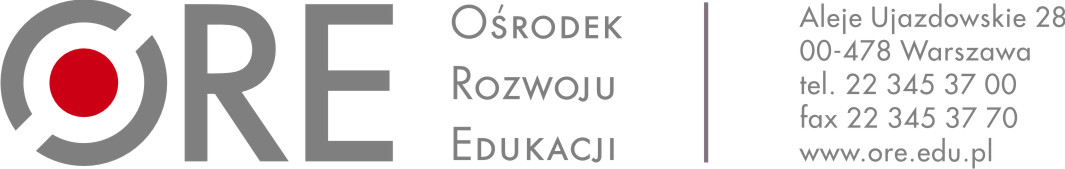 INFORMACJA O UDZIELENIU ZAMÓWIENIAZamawiający Ośrodek Rozwoju Edukacji informuje, iż w dniu 26.08.2017 r. 
została zawarta Umowa  w przedmiocie zamówienia: „Autorzy i redaktorzy – grupa Żegluga śródlądowa i morska”, nr sprawy 152/ORE/US/2017, Część 1 – Technik rybołówstwa morskiego  [315215] – 4 Autorów, w tym 1 Redaktor  z WykonawcąNazwa i adres WykonawcyCena bruttoGrzegorz Nadolny, ul. Oś. Łokietka 11/7; 89-100 Nakło nad NoteciąStanisław Duziak, ul. Borowikowa 27/30; 81-080 GdyniaŁukasz Głodowski, ul. Mikołaja Reja 1; 76-150 DarłowoJacek Rygiel, ul. Lutosławskiego 21; 76-150 Darłowo20.450,00 zł